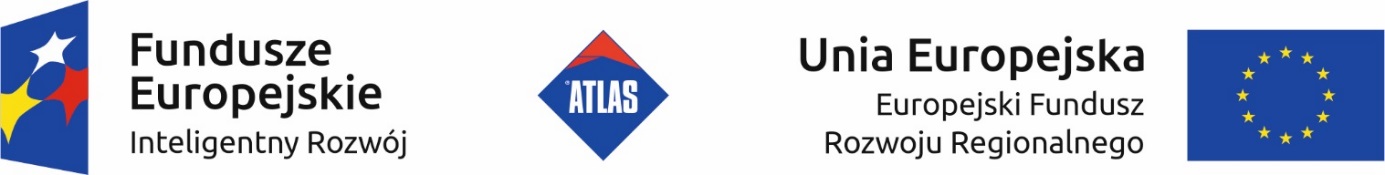 Załącznik nr 6 do zapytania ofertowego nr 4 z dnia 13.10.2017r.Oświadczenie Oferenta o zasobach kadrowych, technicznych i finansowych:……………………………………………………………………………………………………………………(pełna nazwa Oferenta)Oświadczamy, iż dysponujemy zasobami kadrowymi, technicznymi i finansowymi niezbędnymi do prawidłowej realizacji zamówienia objętego Przedmiotem Zapytania Ofertowego nr 4 z dnia 13.10.2017r.. Imię i Nazwisko osoby upoważnionej do złożenia oświadczeniaStanowisko służboweData i podpis